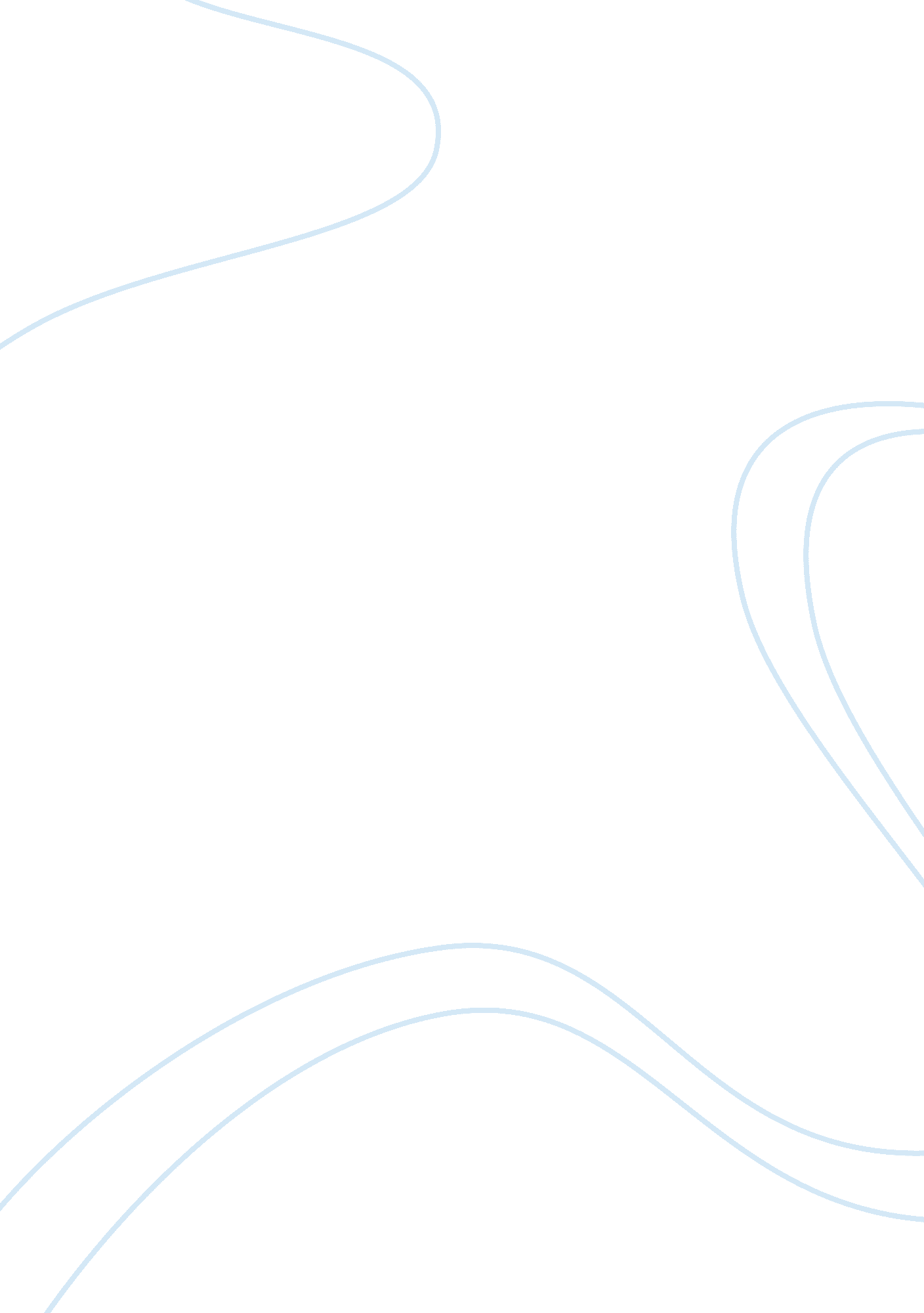 The year 2200 fashionTechnology, Future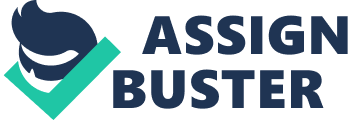 In the year 2200 fashion will be more practical and versatile from today’s because scholars will create surprising inventions. Despite many electric elements on clothing, they will be tasteful and nice. To start with, our clothes won’t destroy because they made of durable unnatural fabric and plastic. We will wear modern clothes with electric gadgets. Children’s dresses will be colorful and will be equipment with small transmitters GPS for security. Everybody will have boots with stretchy springs and jet engines so that we can turn up on the high tower’s top in a short time. Also, people will wear special caps with small solar panels. In this way, energy won’t run out. Women and men will wear black- white ingenious clothes , in the example: socks with shock absorbers, jamper with heating. In the future people will have fantastic electric jackets with mobile phone , radio or camera. The word “ future" covers many mysterious and unknown things for people. The future can be good, bad or successful for us. We have plans for the future, and we dream of what may happen. Probably in the course of nearest years a medicine will be developing considerably. Scientist will discover cures for incurable diseases like cancer or AIDS. They’ll find a means to prevent and fight off hard diseases. People will be ill more seldom and what follows that they’ll be living longer. The food will be healthier too. It won’t contain any chemicals hard on human organism. Probably children won’t be going to school. They will be learning at home. The computer will guide them their lessons for the day. The teacher will be a holographic image who will appear when necessary to help. Maybe it won’t be the best recipe, because children will be spending most part of day in front of the computer and they won’t be meeting each other. Most part of the people in the whole world will be working at homes, so they’ll find more time for themselves and for their children. On the other hand the man can be so depend on computers that he will stop pay any attention to feelings of other people. Perhaps relationships will be worse than nowadays. People will be spending most part of a day in front of the computers. They will be playing new computer games or surfing by Internet and they won’t be meeting their friends. Of course they’ll be meeting new people by Internet, like nowadays, but virtual friends won’t be close to their hearts. Virtual friend can’t hold you! In the future people will be flying by plane oftener than nowadays. They’ll be using this form of transport even on short distances. Cars will be environmentally-friendly. They’ll be definitely faster, safer and more comfortable. And who knows, maybe scientist will invent quite new form of transport? Rubbish and pollution had been a huge problem for many years so it won’t change in the nearest future. The air will be cleaner only if technology is more up-to-day. In the worst event, on the background of wars between nations, pollutions will be seeming irrelevant problem. I think that our lifestyle and whole world will change a lot in the nearest future. It was May 29st, 2002. I really remember the date, because of the year i've never had any day in my life before like that. but now it hapened to all of us... This must have been between ten o'clock and quarter past at night. i was trying to sleep and i saw light, very long and heavy, Trying to understand what it was, i woke up my sister. she was very scared. she said. she had never seen anything like this before. We took a deep breath when we saw some green creature walkin to us. We wanted to understand them speaking, but they were using some strange language, but it sounded like English in some Asian version. It didn't seen to be fine. we decided to escape, but it was to late. These creatures caught us and didn't let us go anywhere. We were ver afraid of the future, because we had heard so mant things about THEM. maybe they do not eat people but who knows what they can do...? We tried to be calm. We didn't want to make them ugly. In one moment they decamp. After this time we found us in ourselves bed as anything had happened. Sky was calm and dark. That was just a dream. 